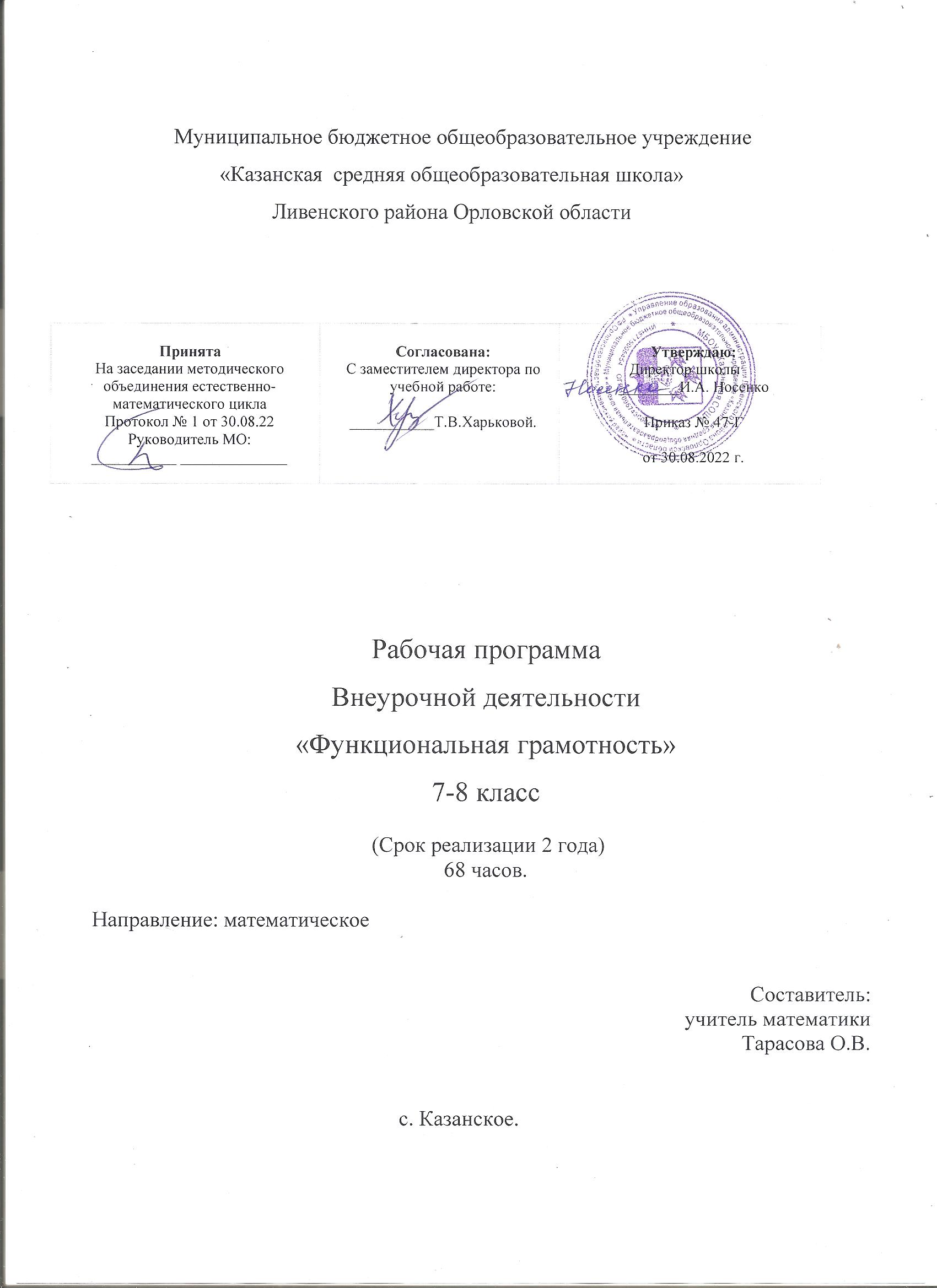 Муниципальное бюджетное общеобразовательное учреждение«Казанская  средняя общеобразовательная школа»Ливенского района Орловской областиРабочая программаВнеурочной деятельности «Функциональная грамотность»7-8 класс (Срок реализации 2 года)68 часов.        Направление: математическое                Составитель:учитель математикиТарасова О.В. с. Казанское.Планируемые результаты изучения внеурочной деятельности           Основная задача внеурочной деятельности – обеспечить прочное и сознательное овладение учащимися системой математических знаний и умений, Формирование интереса к предмету, выявление и развитие математических способностей, подготовка учащихся к успешной сдаче ГИА.           Данный курс   по математике для учащихся 7-8 классов относится к группе курсов, которые предназначены как для дополнения знаний учащихся, полученных ими на уроках, так и для их углубления. Курс рассчитан на 2 года. В 7 классе изучение предполагает осознание учащимися степени своего интереса к предмету и оценки своих возможностей при решении сложных задач. В 8 классе изучение курса предполагает наличие у учащихся устойчивого интереса к математике и должно обеспечить дальнейшее развитие математических способностей.  Основными формами организации учебно-познавательной деятельности при проведении курса являются лекция, практикум.          При изучении курса учащиеся должны научиться решать задачи более высокого уровня сложности, по сравнению с обязательным уровнем, точно и грамотно формулировать теоретические положения, излагать рассуждения при решении и доказательстве, правильно пользоваться символикой и терминологией, применять рациональные способы решения. Углубление реализуется на базе обучения методам и приемам решения математических задач, требующих применения высокой логической и операционной культуры, развивающих научно-теоретическое и алгоритмическое мышление учащихся. Тематика задач не выходит за рамки основного курса, но уровень их трудности – повышенный, существенно превышающий обязательный. Особое место занимают задачи, требующие применения учащимися знаний в незнакомой (нестандартной) ситуации.          Уровень строгости изложения определяется с учетом общеобразовательной направленности изучения алгебры и согласуется с уровнем строгости приложений изучаемого материала в смежных дисциплинах. Материал курса позволяет с более общих позиций взглянуть на школьную математику и усмотреть единство предмета и метода математической науки. Цель  курса:Познакомить учащихся с новым предметом -  алгебра; обобщить знания учащихся, полученных в 5-6 классах; углубить знания учащихся по избранным темам программы.      Способствовать росту математической культуры учащихся.                                                                      Задачи: Развить сознательное овладение учащимися системой математических знаний и умений.Развивать способности учащихся, прививать навыки исследовательского характера, умения самостоятельно работать с математической книгой и справочными материалами.Подготовить учащихся к успешной сдаче ГИА.Вызвать интерес к рассматриваемым вопросам алгебры. Основные знания, уменияДля изучения курса учащиеся должны иметь базовые знания и умения в соответствии с “Программой для общеобразовательных школ”, (составитель И.И. Зубарева, А.Г. Мордкович. Издательство «Мнемозина». М.: 2009 год).В результате изучения данного курса учащиеся:должны знать: существо понятия алгоритма; примеры алгоритмов;как используются математические формулы, уравнения и неравенства; примеры их применения для решения математических и практических задач;как математически определенные функции могут описывать реальные зависимости; приводить примеры такого описания;как потребности практики привели математическую науку к необходимости расширения понятия числа;смысл идеализации, позволяющей решать задачи реальной действительности математическими методами, примеры ошибок, возникающих при идеализации;должны уметь: составлять буквенные выражения и формулы по условиям задач; осуществлять в выражениях и формулах числовые подстановки и выполнять соответствующие вычисления, осуществлять подстановку одного выражения в другое; выражать из формул одну переменную через остальные;выполнять основные действия со степенями с целыми показателями, с многочленами и алгебраическими дробями; выполнять разложение многочленов на множители; выполнять тождественные преобразования рациональных выражений;применять свойства арифметических квадратных корней для вычисления значений и преобразований числовых выражений, содержащих квадратные корни;решать линейные, квадратные уравнения и рациональные уравнения, сводящиеся к ним, системы двух линейных уравнений;решать линейные и квадратные неравенства с одной переменной и их систем;решать текстовые задачи алгебраическим методом, интерпретировать полученный результат, проводить отбор решений, исходя из формулировки задачи;использовать приобретенные знания и умения в практической деятельности и повседневной жизни для: выполнения расчетов по формулам, составления формул, выражающих зависимости между реальными величинами, нахождения нужной формулы в справочных материалах; моделирования практических ситуаций и исследования построенных моделей с использованием аппарата алгебры;описания зависимостей между физическими величинами соответствующими формулами при исследовании практических ситуаций;интерпретации графиков реальных зависимостей между величинами.Содержание учебного курса                  Программа рассчитана на два года обучения -7 и 8 классы и содержит следующие темы:“Страница истории” 1 часВозникновение слов «арифметика», «алгебра», « математика». Что такое язык математики. О великих ученных, много сделавших для того, чтобы алгебра стала настоящей наукой.“Задачи, которым нужна Алгебра” 4 часаСтаринная задача  о кроликах и фазанах с точки зрения алгебры. Задача о драконах. Переход  от  задач, выполняемых действиями к задачам, решаемым с помощью уравнений. “Решение задач с помощью графика линейной функции” 1 часаЗадачи на движение на координатной плоскости. Прямо пропорциональная зависимость на графике.“Рождение степени” 1часаИстория возникновения и развития степени.“Действия над степенями” 5 часаПеревод одних единиц измерения в другие с помощью степени. Стандартный вид числа. Применение свойств степени с натуральным показателем при вычислениях и преобразованиях. Легенда о шахматной доске. “Одночлены” 4 часовИгра в теле знакомство с Мистером Одночленом. Арифметические операции над одночленами.“Многочлены” 4 часовРождение многочлена. Использование многочленов для тех, кто хочет вести секретную переписку с друзьями. Арифметические операции над многочленами.“Преобразование произведения в многочлен с помощью формул сокращенного умножения” 5 часов Использование формул сокращенного умножения для компактной записи многочленов, при вычислениях и при решении текстовых задач. Один из способов доказательства теоремы Пифагора с помощью формул сокращенного умножения.“Разложение многочлена на множители” 6 часовРазличные способы разложения многочлена на множители: вынесение общего множителя за скобки, способ группировки, применение формул сокращенного умножения. Использование разложение многочлена на множители при решении уравнений, в вычислениях, при решении текстовых задач.“Деление многочленов” 3 часовДеление многочлена на одночлен, многочлен.“Встреча с рациональными дробями, их свойствами и действиями над ними” 7 часа  Область допустимых значений рациональных дробей. Использование рациональных дробей при решении уравнений и текстовых задач. Тождественные преобразования над дробями. Степень с отрицательным показателем. “Квадратные корни” 6 часаРассмотрение задач практического характера с применением понятия арифметического квадратного корня и его свойств. Применение свойств арифметического квадратного корня в вычислениях и преобразованиях.“Квадратные уравнения” 7 часовРешение квадратных уравнений с помощью различных приемов: разложением на множители, по формуле, с помощью теоремы Виета. Решение задач с помощью квадратных уравнений. “Неравенства второй степени с одной переменной” 6 часовРазличные способы решения неравенств второй степени с одной переменной: метод парабол, метод интервалов.“Модуль числа в задачах различных типов” 8 часовРешение уравнений, неравенств, содержащих модуль. Построение и преобразование графиков, содержащих модуль.Литература:И.И. Зубарева, А.Г. Мордкович. Программа. Алгебра 7-9 классы. Издательство «Мнемозина». М.: 2009 год.А.В. Шевкин. Текстовые задачи. Издательство  «Илекса». М.: 2008 год.А.Г. Мордкович. Методический комплекс. Алгебра 7,8. Издательство «Мнемозина». М.: 2010 Э.Г. Гельфман. Знакомимся с алгеброй. Издательство Томского университета. Томск. 2003 год.Э.Г. Гельфман. Алгебраические дроби. Издательство Томского университета. Томск. 2005 год.Э.Г. Гельфман. Квадратные уравнения. Издательство Томского университета. Москва. 2007 год.Учебно-тематический план                                                                                Календарно-тематический план. 7 класс, 1 час в неделю, всего 34 часа.ПринятаНа заседании методического объединения естественно-математического циклаПротокол № 1 от 30.08.22Руководитель МО:___________ ______________Согласована:С заместителем директора поучебной работе:___________Т.В.Харьковой.                                                                                             Утверждаю: Директор школы                                                                          ________И.А. Носенко                                                                                     Приказ № 47-Г                                                                                                 от 30.08.2022 г.№ п / пТема  7 класс, 1 час в неделю, всего 34 часа.Всего часовЛек-цияПракти-кум1.Страница истории1102.Задачи, которым нужна Алгебра4043.Решение задач с помощью графика линейной функции1014.Рождение степени115.Действия над степенями5236. Одночлен. Стандартный вид одночлена. Правила.4137. Разложение многочлена на множители способом группировки4138.Преобразование произведения в многочлен с помощью формул сокращенного умножения5149.Разложение многочлена на множители61510.Деление многочленов312Итого349258 класс, 1час в неделю, всего 34 часа.1.Встреча с рациональными дробями, их свойствами и действиями над ними.7252.Квадратные корни6153.Квадратные уравнения (полные, неполные, приведенные)7254.Неравенства второй степени с одной переменной6155.Модуль числа в задачах разных типов826Итого34826№ п / пТемаК-во чДата урокаДата урока№ п / пТемаК-во чпо плануфактически1.Страница истории107.092.Задачи, которым нужна Алгебра. Старинная задача о кроликах и фазанах с точки зрения алгебры. 414.093Задачи, которым нужна Алгебра. Задача о драконах.21.094Задачи, которым нужна Алгебра.Переход от задач, выполняемых действиями к задачам, решаемым с помощью уравнении.28.095Задачи, которым нужна АлгебраПереход  от  задач, выполняемых действиями к задачам, решаемым с помощью уравнений.05.106.Решение задач с помощью графика линейной функции12.107.Рождение степени.История возникновения и развития степени.119.108.Действия над степенями. Перевод одних единиц измерения в другие с помощью степени. 526.109.Действия над степенями. Стандартный вид числа. 02.1110.Действия над степенями.Применение свойств степени с натуральным показателем при вычислениях и преобразованиях. 16.1111.Действия над степенями.23.1112.Действия над степенями.Легенда о шахматной доске.30.1113.Одночлены. Игра в теле знакомство с Мистером Одночленом.407.1214.Одночлены. Арифметические операции над одночленами, сложение и вычитание.14.1215.Одночлены. Арифметические операции над одночленами, умножение и деление.21.1216.Одночлены. 28.1217.Многочлены. Рождение многочлена. 411.0118.Многочлены. Использование многочленов для тех, кто хочет вести секретную переписку с друзьями. 18.0119.Многочлены. Арифметические операции над многочленами, сложение и вычитание.25.0120.Многочлены. Арифметические операции над многочленами, умножение и деление.01.0221.Преобразование произведения в многочлен с помощью формул сокращенного умножения. 508.0222.Преобразование произведения в многочлен с помощью формул сокращенного умножения.15.0223.Преобразование произведения в многочлен с помощью формул сокращенного умножения.Использование формул сокращенного умножения для компактной записи многочленов22.0224.Преобразование произведения в многочлен с помощью формул сокращенного умножения. Один из способов доказательства теоремы Пифагора с помощью формул сокращенного умножения.01.0325.Преобразование произведения в многочлен с помощью формул сокращенного умножения 07.0326.Разложение многочлена на множители. Различные способы разложения многочлена на множители: вынесение общего множителя за скобки, способ группировки, применение формул сокращенного умножения.615.0327.Разложение многочлена на множители. 05.0428.Разложение многочлена на множители. 12.0429.Разложение многочлена на множители. 19.0430.Разложение многочлена на множители. 26.0431.Разложение многочлена на множители. Использование разложение многочлена на множители при решении уравнений, в вычислениях, при решении текстовых задач.03.0532.Деление многочленов. Деление многочлена на одночлен, многочлен.310.0533.Деление многочленов. Деление многочлена на одночлен, многочлен.17.0534.Деление многочленов. Деление многочлена на одночлен, многочлен.24.05Итого348 класс, 1час в неделю, всего 34 часа.Дата планДата факт1.Встреча с рациональными дробями2.Свойства рациональных дробей  и действиями над ними.3.Область допустимых значений рациональных дробей4.Использование рациональных дробей при решении уравнений5.Использование рациональных дробей при решении  текстовых задач6.Тождественные преобразования над дробями7.Степень с отрицательным показателем8.Квадратные корни9.Задачи практического характера10.Применение понятия арифметического квадратного корня и его свойств в преобразовании выражений11.Применение свойств арифметического квадратного корня при вычислениях12.Тождественные преобразования выражений, содержащих арифметические квадратные корни13.Решение задач повышенной сложности14.Квадратные уравнения (полные, неполные, приведенные)15.Решение квадратных уравнений разложением на множители16.Решение квадратных уравнений по формуле17.Решение квадратных уравнений с помощью теоремы Виета18.Решение квадратных уравнений  различными способами19.Решение задач с помощью квадратных уравнений20.Решение задач повышенной сложности21.Неравенства второй степени с одной переменной22.Решение неравенств второй степени с одной переменной23.Метод парабол24.Метод интервалов25.Решение неравенств различными способами26.Неравенства повышенной сложности27.Модуль числа в задачах разных типов28.Решение уравнений с модулем29.Решение неравенств с модулем30.Построение графиков функций, содержащих модуль31.Преобразование графиков функций, содержащих модуль32.Построение и преобразование графиков функций, содержащих модуль33.Решение уравнений с модулем повышенной сложности34.Решение неравенств с модулем повышенной сложностиИтого34